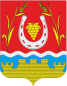 РОССИЙСКАЯ ФЕДЕРАЦИЯРОСТОВСКАЯ ОБЛАСТЬЦИМЛЯНСКИЙ РАЙОНАДМИНИСТРАЦИЯ ЛОЗНОВСКОГО СЕЛЬСКОГО ПОСЛЕЕНИЯ
ПОСТАНОВЛЕНИЕ02.02.2023г.                                         №18                                                 х. ЛознойВ соответствии с Постановлением Администрации Лозновского сельского поселения от 16.06.2023г. № 44 «О внесении изменении в постановление Администрации Лозновского сельского поселения от 10.12.2018 №77 «Об утверждении Порядка разработки, реализации и оценки эффективности муниципальных программ Лозновского сельского поселения»,  решением Собрания депутатов от 25.12.2023г. №77 «О бюджете Лозновского сельского поселения Цимлянского района на 2024 год и на плановый 2025 и 2026 годов»ПОСТАНОВЛЯЮ:Внести в постановление Администрации Лозновского сельского поселения от 27.12.2018 № 96 «Об утверждении муниципальной программы Лозновского сельского поселения «Обеспечение общественного порядка и противодействие преступности» изменения, согласно приложению.Настоящее постановление вступает в силу со дня его подписания и подлежит размещению на официальном сайте Администрации Лозновского сельского поселения.3. Контроль за выполнением настоящего постановления возложить на ведущего специалиста по социальным вопросам и правовой работе Администрации Лозновского сельского поселения. Глава Администрации  Лозновского сельского поселения                                                              М.В. ШумныйПостановление вноситведущий специалист по социальным вопросам и правовой работеПриложение №1              к постановлению Администрации Лозновского сельского поселения от 02.02.2024г №18МУНИЦИПАЛЬНАЯ ПРОГРАММА ЛОЗНОВСКОГО СЕЛЬСКОГО ПОСЕЛЕНИЯ«Обеспечение общественного порядка и противодействие преступности»ПАСПОРТмуниципальной программы Лозновского сельского поселения«Обеспечение общественного порядка и противодействие преступности» ПАСПОРТподпрограммы «Противодействие коррупции»муниципальной программы Лозновского сельского поселения«Обеспечение общественного порядка и противодействие преступности»ПАСПОРТподпрограммы «Профилактика экстремизма и терроризма» муниципальной программы Лозновского сельского поселения«Обеспечение общественного порядка и противодействие преступности»ПАСПОРТ«Комплексные меры противодействия злоупотреблению наркотиками и их незаконному обороту» муниципальной  программы Лозновского сельского поселения«Обеспечение общественного порядка и противодействие преступности»ПАСПОРТподпрограммы «Гармонизация межнациональных отношений на территории Лозновского сельского поселения» муниципальной программы Лозновского сельского поселения«Обеспечение общественного порядка и противодействие преступности»Приоритеты и цели муниципальной политики Лозновского сельского поселения
в сфере  обеспечения общественного порядка и 
профилактики правонарушений на территории Лозновского сельского поселенияОсновными приоритетами муниципальной политики в сфере обеспечения общественного порядка и профилактики правонарушений на территории Лозновского сельского поселения являются:создание условий для благоприятной и максимально безопасной для населения обстановки;повышение эффективности работы по профилактике правонарушений среди граждан;повышение эффективности противодействия коррупции в муниципальных органах, активизация деятельности комиссии по координации работы по противодействию коррупции; повышение эффективности противодействия коррупции при осуществлении закупок товаров, работ, услуг для обеспечения муниципальных нужд;усиление влияния этических и нравственных норм на соблюдение лицами, замещающими должности муниципальной службы, запретов, ограничений и требований, установленных в целях противодействия коррупции;создание механизмов предупреждения и нейтрализации социальных и межнациональных конфликтов;укрепление режима безопасного функционирования и повышение уровня антитеррористической защищенности организаций и объектов с большим скоплением людей;совершенствование системы выявления и анализа угроз в информационной сфере, повышение защищенности граждан и общества от деструктивного информационного воздействия со стороны экстремистских и террористических организаций;увеличение доли граждан, ведущих здоровый образ жизни;снижение уровня болезненности населения синдромом зависимости от наркотиков, сокращение спроса на наркотики и ограничение их доступности; развитие системы раннего выявления незаконных потребителей наркотиков, в частности, посредством ежегодной диспансеризации.Указанные направления реализуются в соответствии:с Указом Президента Российской Федерации от 07.05.2018 №204 «О национальных целях и стратегических задачах развития Российской Федерации на период до 2024»;с Национальным планом противодействия коррупции на 2018 – 2020 годы, утвержденного Указом Президента Российской Федерации от 29.06.2018 №378;со Стратегией национальной безопасности Российской Федерации, утвержденной Указом Президента Российской Федерации от 31.12.2015 №683;со Стратегией государственной антинаркотической политики Российской Федерации до 2020 года, утвержденной Указом Президента Российской Федерации от 09.06.2010 №690;с Федеральным законом от 25.12.2008 №273-ФЗ «О противодействии коррупции»; с Федеральным законом от 06.03.2006 №35-ФЗ «О противодействии терроризму»; с Федеральным законом от 23.06.2016 №182-ФЗ «Об основах системы профилактики правонарушений в Российской Федерации»;с Областным законом от 29.12.2016 №933-ЗС «О профилактике правонарушений на территории Ростовской области»; с постановлением Правительства Ростовской области от 26.01.2018 №37 «О мерах по организации добровольной сдачи гражданами незаконно хранящихся огнестрельного оружия, боеприпасов, взрывчатых веществ и взрывных устройств за вознаграждение в 2018 году». Сведения о показателях муниципальной программы, подпрограмм муниципальной программы и их значениях приведены в приложении № 1.Перечень подпрограмм, основных мероприятий муниципальной программы приведен в приложении № 2.Расходы бюджета Лозновского сельского поселения Цимлянского района на реализацию муниципальной программы приведены в приложении №3.Расходы на реализацию муниципальной программы приведены в приложении № 4.Приложение 1к муниципальной программеЛозновского сельского поселения«Обеспечение общественного порядка и противодействие преступности»СВЕДЕНИЯо показателях муниципальной программы Лозновского сельского поселения «Обеспечение общественного порядка и профилактика правонарушений», подпрограмм муниципальной программы Лозновского сельского поселения  «Обеспечение общественного порядка и противодействие преступности» и их значенияхПриложение 2к муниципальной программеЛозновского сельского поселения«Обеспечение общественного порядка и противодействие преступности»Перечень основных мероприятий муниципальной программы Лозновского сельского поселения«Обеспечение общественного порядка и противодействие преступности»Приложение 3к муниципальной программеЛозновского сельского поселения«Обеспечение общественного порядка и противодействие преступности»Расходы
местного бюджета на реализацию муниципальной программы Лозновского сельского поселения «Обеспечение общественного порядка и противодействие преступности»    Приложение № 4к муниципальной программеЛозновского сельского поселения«Обеспечение общественного порядка и противодействие преступности»Расходына реализацию муниципальной программы Лозновского сельского поселения «Обеспечение общественного порядка и противодействие преступности»О внесении изменений в Постановление №96 от 27.12.2018г. «Об утверждении муниципальной программы Лозновского сельского поселения «Обеспечение общественного порядка и противодействие преступности»»Ответственный исполнительпрограммы–Администрация Лозновского сельского поселения Цимлянского района Ростовской областиСоисполнители программы–отсутствуютУчастники программы–Администрация Лозновского сельского поселения Цимлянского района Ростовской области Подпрограммы программы–«Противодействие коррупции»;«Профилактика экстремизма и терроризма»;«Комплексные меры противодействия злоупотреблению наркотиками и их незаконному обороту».«Гармонизация межнациональных отношений на территории Лозновского сельского поселения»Программно-целевые инструментыпрограммы–отсутствуютЦели программы–повышение общественной и личной безопасности на территории поселенияЗадачи программы–создание благоприятной и максимально безопасной для населения обстановки в жилом секторе, на улицах и в других общественных местах поселения;обеспечение антитеррористической защищенности населения;сокращение спроса на наркотики и ограничение их доступности;снижение уровня коррупционных проявлений на территории Лозновского сельского поселения;гармонизация межнациональных отношений.Целевые индикаторы и показатели программы–доля граждан, опрошенных в ходе мониторинга общественного мнения, которые лично сталкивались за последний год с проявлениями коррупции в Лозновском сельском поселении;количество преступлений, совершенных несовершеннолетними или при их соучастии;удельный вес населения, систематически занимающегося физической культурой и спортом;Этапы и сроки реализации программы–реализуется в 2019 - 2030 годах без выделения этаповРесурсное обеспечение муниципальной программы –общий объем финансирования муниципальной программы на 2019 – 2030 годы составляет 16,7 тыс. рублей, в том числе:                     Всего                местный          областной                                                                                                 бюджет              бюджет2019              2,6                      2,6                         0,02020              0,6                      0,6                         0,02021              2,7                      2,7                         0,02022               3,0   	                   3,0                         0,02023              3,0                      3,0                         0,02024              3,0                      3,0                         0,02025               0.9  	                    0,9                         0,02026              0,9                      0,9                         0,02027              0,0                      0,0                         0,02028              0,0                      0,0                         0,02029               0,0   	                   0,0                         0,02030              0,0                      0,0                         0,0Ожидаемые результаты реализациипрограммы–в результате реализации Программы к 2030 году предполагается:снизить долю граждан, опрошенных в ходе мониторинга общественного мнения, которые лично сталкивались за последний год с проявлениями коррупции в Лозновском сельском поселении;снизить количество преступлений, совершенных несовершеннолетними или при их соучастии;увеличить удельный вес населения, систематически занимающегося физической культурой и спортом.Ответственный исполнительподпрограммы–Администрация Лозновского сельского поселения Цимлянского района Ростовской областиСоисполнители подпрограммы–отсутствуютУчастники подпрограммы– поселения Цимлянского района Ростовской области Программно-целевые инструментыподпрограммы–ОтсутствуютЦели подпрограммы–осуществление мероприятий по противодействию коррупции в Лозновском сельском поселении.Задачи подпрограммы–совершенствование правового регулирования в сфере противодействия коррупции на территории Лозновского сельского поселения;Целевые индикаторы и показатели подпрограммы–доля граждан, опрошенных в ходе мониторинга общественного мнения, которые лично сталкивались за последний год с проявлениями коррупции в Лозновском сельском поселении, число лиц;количество муниципальных служащих, прошедших обучение на семинарах или курсах по теме «Противодействие коррупции в органах государственного и муниципального управления»;доля граждан, опрошенных в ходе мониторинга общественного мнения, удовлетворенных информационной открытостью деятельности  органов местного самоуправления Лозновского сельского поселения.Этапы и сроки реализации подпрограммы–Реализуется без выделения этапов в 2019 - 2030 годахРесурсное обеспечение подпрограммы–общий объем финансирования муниципальной программы на 2019 – 2030 годы составляет 7,1 тыс. рублей, в том числе:                     Всего                   местный        областной                                                                                                     бюджет           бюджет2019               1,0                          1,0                     0,02020               0,6                          0,6                     0,02021               0,7                          0,7                     0,02022                1,0   	                       1,0                     0,02023               1,0                          1,0                     0,02024               1,0                          1,0                     0,02025                0,9   	                       0,9                     0,02026               0,9                          0,9                     0,02027               0,0                          0,0                     0,02028               0,0                          0,0                     0,02029                0,0   	                       0,0                     0,02030               0,0                          0,0                     0,0Ожидаемые результаты реализацииподпрограммы–в результате реализации Программы к 2030 году предполагается:снизить долю граждан, опрошенных в ходе мониторинга общественного мнения, которые лично сталкивались за последний год с проявлениями коррупции в Лозновском сельском поселении;обеспечить обучение муниципальных служащих по программам противодействия коррупции в количестве не менее, чем предусмотрено соответствующим планом Правительства Ростовской области;повысить долю граждан, опрошенных в ходе мониторинга общественного мнения, удовлетворенных информационной открытостью деятельности органов местного самоуправления Лозновского сельского поселения до 47,0 процентовОтветственный исполнительподпрограммы–Администрация Лозновского сельского поселения Цимлянского района Ростовской областиАдминистрация Лозновского сельского поселения Цимлянского района Ростовской областиСоисполнители подпрограммы–ОтсутствуютОтсутствуютУчастники подпрограммы–Администрация Лозновского сельского поселения Цимлянского района Ростовской области Администрация Лозновского сельского поселения Цимлянского района Ростовской области Программно-целевые инструментыподпрограммы–ОтсутствуютОтсутствуютЦели программы–предупреждение террористических и экстремистских проявлений предупреждение террористических и экстремистских проявлений Задачи подпрограммы–повышение уровня межведомственного взаимодействования по профилактике экстремизма и терроризмаповышение уровня межведомственного взаимодействования по профилактике экстремизма и терроризмаЦелевые индикаторы и показатели подпрограммы–доля учреждений социальной сферы с наличием системы технической защиты объектов;доля граждан, опрошенных в ходе мониторинга общественного мнения, которые лично сталкивались с конфликтами на межнациональной почве;доля учреждений социальной сферы с наличием системы технической защиты объектов;доля граждан, опрошенных в ходе мониторинга общественного мнения, которые лично сталкивались с конфликтами на межнациональной почве;Этапы и сроки реализации подпрограммы–Реализуется без выделения этапов в 2019 - 2030 годахРеализуется без выделения этапов в 2019 - 2030 годахРесурсное обеспечение подпрограммы –общий объем финансирования муниципальной программы на 2019 – 2030 годы составляет 6,7 тыс. рублей, в том числе:                     Всего                   местный        областной                                                                                                     бюджет           бюджет2019               0,6                          0,6                     0,02020               0,6                          0,6                     0,02021               0,7                          0,7                     0,02022                1,0   	                       1,0                     0,02023               1,0                          1,0                     0,02024               1,0                          1,0                     0,02025                0,9   	                       0,9                     0,02026               0,9                          0,9                     0,02027               0,0                          0,0                     0,02028               0,0                          0,0                     0,02029                0,0   	                       0,0                     0,02030               0,0                          0,0                     0,0Ожидаемые результаты реализацииподпрограммы-в результате реализации Программы к 2030 году предполагается:снизить количество преступлений, совершенных несовершеннолетними или при их соучастии;не превысить долю граждан, опрошенных в ходе мониторинга общественного мнения, которые лично сталкивались с конфликтами на межнациональной почве.в результате реализации Программы к 2030 году предполагается:снизить количество преступлений, совершенных несовершеннолетними или при их соучастии;не превысить долю граждан, опрошенных в ходе мониторинга общественного мнения, которые лично сталкивались с конфликтами на межнациональной почве.Ответственный исполнительподпрограммы–Администрация Лозновского сельского поселения Цимлянского района Ростовской областиСоисполнители программы–отсутствуютУчастники подпрограммы–Администрация Лозновского сельского поселения; МБУК «Центральный дом культуры» ЛСПМБОУ Лозновская СОШ им. Т.А. АббясеваМуниципальное учреждение здравоохранения Лозновская амбулатория (далее – МБУЗ Цимлянская «ЦРБ»);Участковый – уполномоченный Лозновского сельского поселенияПрограммно-целевые инструментыпрограммы–отсутствуютЦели подпрограммы–снижение уровня заболеваемости населения синдромом зависимости от наркотиковЗадачи подпрограммы–проведение профилактических мероприятий по сокращению немедицинского потребления наркотиков, основанных на формировании антинаркотического мировоззрения в Лозновском сельском поселении;Целевые индикаторы и показатели подпрограммы–число лиц, больных наркоманией, в расчете на 2 тыс. населения;удельный вес населения, систематически занимающегося физической культурой и спортом;Этапы и сроки реализации подпрограммы–Реализуется без выделения этапов в 2019 - 2030 годахРесурсное обеспечение подпрограммы –общий объем финансирования муниципальной программы на 2019 – 2030 годы составляет 6,9 тыс. рублей, в том числе:                     Всего                   местный        областной                                                                                                     бюджет           бюджет2019               1,0                          1,0                     0,02020               1,0                          1,0                     0,02021               1,0                          1,0                     0,02022                1,0   	                       1,0                     0,02023               1,0                          1,0                     0,02024               1,0                          1,0                     0,02025                0,9   	                       0,9                     0,02026               0,9                          0,9                     0,02027               0,0                          0,0                     0,02028               0,0                          0,0                     0,02029                0,0   	                       0,0                     0,02030               0,0                          0,0                     0,0Ожидаемые результаты реализацииподпрограммы–в результате реализации Программы к 2030 году предполагается:сдержать распространение незаконного потребления наркотиков на уровне, не превышающем 1 больной наркоманией на 2 тыс. населения;увеличить удельный вес населения, систематически занимающегося физической культурой и спортом,
до 55,0 процентов;Ответственный исполнительподпрограммы–Администрация Лозновского сельского поселения Цимлянского района Ростовской областиСоисполнители подпрограммы–отсутствуютУчастники программы–Администрация Лозновского сельского поселения; МБУК «Центральный дом культуры» ЛСПМБОУ Лозновская СОШ им. Т.А. АббясеваПрограммно-целевые инструментыподпрограммы–отсутствуютЦели подпрограммы–Гармонизация межнациональных отношений, предупреждение межэтнических конфликтов Задачи подпрограммы–Гармонизация межнациональных отношений, развитие национальных культур народов, предотвращение этнических конфликтов в Лозновском сельском поселенииЦелевые индикаторы и показатели подпрограммы–Отсутствие межэтнических конфликтов;Этапы и сроки реализации подпрограммы–Реализуется без выделения этапов в 2019 - 2030 годахРесурсное обеспечение подпрограммы –общий объем финансирования муниципальной программы на 2019 – 2030 годы составляет 00,0 тыс. рублей, в том числе:                     Всего                   местный        областной                                                                                                     бюджет           бюджет2019               0,0                          0,0                     0,02020               0,0                          0,0                     0,02021               0,0                          0,0                     0,02022                0,0   	                       0,0                     0,02023               0,0                          0,0                     0,02024               0,0                          0,0                     0,02025                0,0   	                       0,0                     0,02026               0,0                          0,0                     0,02027               0,0                          0,0                     0,02028               0,0                          0,0                     0,02029                0,0   	                       0,0                     0,02030               0,0                          0,0                     0,0Ожидаемые результаты реализацииподпрограммы-в результате реализации Программы к 2030 году предполагается:Предупредить возникновение и не допустить  конфликтов  на территории Лозновского сельского поселения;№
п/пНомер и наименованиепоказателя Вид показателяЕдиница
измеренияЗначение показателяЗначение показателяЗначение показателяЗначение показателяЗначение показателяЗначение показателяЗначение показателяЗначение показателяЗначение показателяЗначение показателяЗначение показателяЗначение показателяЗначение показателяЗначение показателя№
п/пНомер и наименованиепоказателя Вид показателяЕдиница
измерения2017год2018год2019год2020год2021год2022год2023год2024год2025год2026год2027год2028год2029год2030год123456789101112131415161718Муниципальная программа Лозновского сельского поселения«Обеспечение общественного порядка и противодействие преступности»Муниципальная программа Лозновского сельского поселения«Обеспечение общественного порядка и противодействие преступности»Муниципальная программа Лозновского сельского поселения«Обеспечение общественного порядка и противодействие преступности»Муниципальная программа Лозновского сельского поселения«Обеспечение общественного порядка и противодействие преступности»Муниципальная программа Лозновского сельского поселения«Обеспечение общественного порядка и противодействие преступности»Муниципальная программа Лозновского сельского поселения«Обеспечение общественного порядка и противодействие преступности»Муниципальная программа Лозновского сельского поселения«Обеспечение общественного порядка и противодействие преступности»Муниципальная программа Лозновского сельского поселения«Обеспечение общественного порядка и противодействие преступности»Муниципальная программа Лозновского сельского поселения«Обеспечение общественного порядка и противодействие преступности»Муниципальная программа Лозновского сельского поселения«Обеспечение общественного порядка и противодействие преступности»Муниципальная программа Лозновского сельского поселения«Обеспечение общественного порядка и противодействие преступности»Муниципальная программа Лозновского сельского поселения«Обеспечение общественного порядка и противодействие преступности»Муниципальная программа Лозновского сельского поселения«Обеспечение общественного порядка и противодействие преступности»Муниципальная программа Лозновского сельского поселения«Обеспечение общественного порядка и противодействие преступности»Муниципальная программа Лозновского сельского поселения«Обеспечение общественного порядка и противодействие преступности»Муниципальная программа Лозновского сельского поселения«Обеспечение общественного порядка и противодействие преступности»Муниципальная программа Лозновского сельского поселения«Обеспечение общественного порядка и противодействие преступности»Показатель 1. Доля граждан, опрошенных в ходе мониторинга общественного мнения, которые лично сталкивались за последний год с проявлениями коррупции в Лозновском сельском поселенииведомственныйпроцентов31,2 30,7 30,2 29,7 26,825,724,623,523,022,522,021,521,020,0Показатель 2.Количество преступлений, совершенных несовершеннолетними или при их соучастииведомственныйпроцентов00000000000000Показатель 3.Удельный вес населения, систематически занимающегося физической культурой и спортомведомственныйпроцентов41,141,842,545,046,047,048,049,050,051,052,053,054,055,0Подпрограмма 1. «Противодействие коррупции»Подпрограмма 1. «Противодействие коррупции»Подпрограмма 1. «Противодействие коррупции»Подпрограмма 1. «Противодействие коррупции»Подпрограмма 1. «Противодействие коррупции»Подпрограмма 1. «Противодействие коррупции»Подпрограмма 1. «Противодействие коррупции»Подпрограмма 1. «Противодействие коррупции»Подпрограмма 1. «Противодействие коррупции»Подпрограмма 1. «Противодействие коррупции»Подпрограмма 1. «Противодействие коррупции»Подпрограмма 1. «Противодействие коррупции»Подпрограмма 1. «Противодействие коррупции»Подпрограмма 1. «Противодействие коррупции»Подпрограмма 1. «Противодействие коррупции»Подпрограмма 1. «Противодействие коррупции»Подпрограмма 1. «Противодействие коррупции»Показатель 1.1Доля граждан, опрошенных в ходе мониторинга общественного мнения, которые лично сталкивались за последний год с проявлениями коррупции в Лозновском сельском поселенииведомственныйпроцент31,2 30,7 30,2 29,7 26,825,724,623,523,022,522,021,521,020,0Показатель 1.2Количество муниципальных служащих, прошедших обучение на семинарах или курсах по теме «Противодействие коррупции в органах государственного и муниципального управления»ведомственныйчеловексогласно плану Правительства РОсогласно плану Правительства РОсогласно плану Правительства РОсогласно плану Правительства РОсогласно плану Правительства РОсогласно плану Правительства РОсогласно плану Правительства РОсогласно плану Правительства РОсогласно плану Правительства РОсогласно плану Правительства РОсогласно плану Правительства РОсогласно плану Правительства РОсогласно плану Правительства РОсогласно плану Правительства РОПоказатель 1.3 Доля граждан, опрошенных в ходе мониторинга общественного мнения, удовлетворенных информационной открытостью деятельности органов местного самоуправления Лозновского сельского поселенияведомственныйпроцент42,2 42,7 43,2 43,7 44,244,745,245,746,046,246,346,546,747,0Подпрограмма 2. «Профилактика экстремизма и терроризма»Подпрограмма 2. «Профилактика экстремизма и терроризма»Подпрограмма 2. «Профилактика экстремизма и терроризма»Подпрограмма 2. «Профилактика экстремизма и терроризма»Подпрограмма 2. «Профилактика экстремизма и терроризма»Подпрограмма 2. «Профилактика экстремизма и терроризма»Подпрограмма 2. «Профилактика экстремизма и терроризма»Подпрограмма 2. «Профилактика экстремизма и терроризма»Подпрограмма 2. «Профилактика экстремизма и терроризма»Подпрограмма 2. «Профилактика экстремизма и терроризма»Подпрограмма 2. «Профилактика экстремизма и терроризма»Подпрограмма 2. «Профилактика экстремизма и терроризма»Подпрограмма 2. «Профилактика экстремизма и терроризма»Подпрограмма 2. «Профилактика экстремизма и терроризма»Подпрограмма 2. «Профилактика экстремизма и терроризма»Подпрограмма 2. «Профилактика экстремизма и терроризма»Подпрограмма 2. «Профилактика экстремизма и терроризма»Подпрограмма 2. «Профилактика экстремизма и терроризма»Показатель 2.1 Доля учреждений социальной сферы с наличием системы технической защиты объектовведомственныйпроцент5050505050505050505050505050Показатель 2.2Доля граждан, опрошенных в ходе мониторинга общественного мнения, которые лично сталкивались с конфликтами на межнациональной почвеведомственныйпроцентне более 5не более 5не более 5не более 5не более 5не более 5не более 5не более 5не более 5не более 5не более 5не более 5не более 5не более 5Подпрограмма 3. «Комплексные меры противодействия злоупотреблению наркотиками и их незаконному обороту»Подпрограмма 3. «Комплексные меры противодействия злоупотреблению наркотиками и их незаконному обороту»Подпрограмма 3. «Комплексные меры противодействия злоупотреблению наркотиками и их незаконному обороту»Подпрограмма 3. «Комплексные меры противодействия злоупотреблению наркотиками и их незаконному обороту»Подпрограмма 3. «Комплексные меры противодействия злоупотреблению наркотиками и их незаконному обороту»Подпрограмма 3. «Комплексные меры противодействия злоупотреблению наркотиками и их незаконному обороту»Подпрограмма 3. «Комплексные меры противодействия злоупотреблению наркотиками и их незаконному обороту»Подпрограмма 3. «Комплексные меры противодействия злоупотреблению наркотиками и их незаконному обороту»Подпрограмма 3. «Комплексные меры противодействия злоупотреблению наркотиками и их незаконному обороту»Подпрограмма 3. «Комплексные меры противодействия злоупотреблению наркотиками и их незаконному обороту»Подпрограмма 3. «Комплексные меры противодействия злоупотреблению наркотиками и их незаконному обороту»Подпрограмма 3. «Комплексные меры противодействия злоупотреблению наркотиками и их незаконному обороту»Подпрограмма 3. «Комплексные меры противодействия злоупотреблению наркотиками и их незаконному обороту»Подпрограмма 3. «Комплексные меры противодействия злоупотреблению наркотиками и их незаконному обороту»Подпрограмма 3. «Комплексные меры противодействия злоупотреблению наркотиками и их незаконному обороту»Подпрограмма 3. «Комплексные меры противодействия злоупотреблению наркотиками и их незаконному обороту»Подпрограмма 3. «Комплексные меры противодействия злоупотреблению наркотиками и их незаконному обороту»Показатель 3.1 Число лиц, больных наркоманией, в расчете на 2 тыс. населениястатистическийчеловек / 2 тыс. населения00000000000000Показатель 3.2Удельный вес населения, систематически занимающегося физической культурой и спортомведомственныйпроцент41,141,842,545,046,047,048,049,050,051,052,053,054,055,0Подпрограмма 4. «Гармонизация межнациональных отношений на территории Лозновского сельского поселения»Подпрограмма 4. «Гармонизация межнациональных отношений на территории Лозновского сельского поселения»Подпрограмма 4. «Гармонизация межнациональных отношений на территории Лозновского сельского поселения»Подпрограмма 4. «Гармонизация межнациональных отношений на территории Лозновского сельского поселения»Подпрограмма 4. «Гармонизация межнациональных отношений на территории Лозновского сельского поселения»Подпрограмма 4. «Гармонизация межнациональных отношений на территории Лозновского сельского поселения»Подпрограмма 4. «Гармонизация межнациональных отношений на территории Лозновского сельского поселения»Подпрограмма 4. «Гармонизация межнациональных отношений на территории Лозновского сельского поселения»Подпрограмма 4. «Гармонизация межнациональных отношений на территории Лозновского сельского поселения»Подпрограмма 4. «Гармонизация межнациональных отношений на территории Лозновского сельского поселения»Подпрограмма 4. «Гармонизация межнациональных отношений на территории Лозновского сельского поселения»Подпрограмма 4. «Гармонизация межнациональных отношений на территории Лозновского сельского поселения»Подпрограмма 4. «Гармонизация межнациональных отношений на территории Лозновского сельского поселения»Подпрограмма 4. «Гармонизация межнациональных отношений на территории Лозновского сельского поселения»Подпрограмма 4. «Гармонизация межнациональных отношений на территории Лозновского сельского поселения»Подпрограмма 4. «Гармонизация межнациональных отношений на территории Лозновского сельского поселения»Подпрограмма 4. «Гармонизация межнациональных отношений на территории Лозновского сельского поселения»Показатель 4.1Отсутствие межэтнических конфликтовведомственныйколичество00000000000000№
п/пНомер и наименование 
основного мероприятияСоисполнитель, участник, ответственный за исполнение основного мероприятияСрокСрокОжидаемый непосредственный результат (краткое описание)Последствия
нереализации
основного
мероприятияСвязь с
показателями
государственнойпрограммы№
п/пНомер и наименование 
основного мероприятияСоисполнитель, участник, ответственный за исполнение основного мероприятияначала
реализацииокончания
реализацииОжидаемый непосредственный результат (краткое описание)Последствия
нереализации
основного
мероприятияСвязь с
показателями
государственнойпрограммы12345678Подпрограмма I. «Противодействие коррупции»Подпрограмма I. «Противодействие коррупции»Подпрограмма I. «Противодействие коррупции»Подпрограмма I. «Противодействие коррупции»Подпрограмма I. «Противодействие коррупции»Подпрограмма I. «Противодействие коррупции»Подпрограмма I. «Противодействие коррупции»Подпрограмма I. «Противодействие коррупции»1.Цель подпрограммы 1 «Осуществление мероприятий по противодействию коррупции в Лозновском сельском поселении»1.Цель подпрограммы 1 «Осуществление мероприятий по противодействию коррупции в Лозновском сельском поселении»1.Цель подпрограммы 1 «Осуществление мероприятий по противодействию коррупции в Лозновском сельском поселении»1.Цель подпрограммы 1 «Осуществление мероприятий по противодействию коррупции в Лозновском сельском поселении»1.Цель подпрограммы 1 «Осуществление мероприятий по противодействию коррупции в Лозновском сельском поселении»1.Цель подпрограммы 1 «Осуществление мероприятий по противодействию коррупции в Лозновском сельском поселении»1.Цель подпрограммы 1 «Осуществление мероприятий по противодействию коррупции в Лозновском сельском поселении»1.Цель подпрограммы 1 «Осуществление мероприятий по противодействию коррупции в Лозновском сельском поселении»1.1.Задача подпрограммы 1: «Совершенствование правового регулирования в сфере противодействия коррупции на территории Лозновского сельского поселения»1.1.Задача подпрограммы 1: «Совершенствование правового регулирования в сфере противодействия коррупции на территории Лозновского сельского поселения»1.1.Задача подпрограммы 1: «Совершенствование правового регулирования в сфере противодействия коррупции на территории Лозновского сельского поселения»1.1.Задача подпрограммы 1: «Совершенствование правового регулирования в сфере противодействия коррупции на территории Лозновского сельского поселения»1.1.Задача подпрограммы 1: «Совершенствование правового регулирования в сфере противодействия коррупции на территории Лозновского сельского поселения»1.1.Задача подпрограммы 1: «Совершенствование правового регулирования в сфере противодействия коррупции на территории Лозновского сельского поселения»1.1.Задача подпрограммы 1: «Совершенствование правового регулирования в сфере противодействия коррупции на территории Лозновского сельского поселения»1.1.Задача подпрограммы 1: «Совершенствование правового регулирования в сфере противодействия коррупции на территории Лозновского сельского поселения»Основное мероприятие 1.1.Совершенствование правового регулирования в сфере противодействия коррупции на территории Лозновского сельского поселенияАдминистрация Лозновского сельского поселения20192030Формирование эффективной муниципальной политики на территории Лозновского сельского поселения по противодействию коррупции Снижение эффективности профилактической деятельности в органах местного самоуправления Лозновского сельского поселенияОказывает влияние на организацию всей деятельности по противодействию коррупции в области, влияет на все показатели подпрограммыОсновное мероприятие 1.2.Вопросы кадровой политикиАдминистрация Лозновского сельского поселения20192030Формирование эффективной муниципальной политики на территории Лозновского сельского поселения по противодействию коррупции Снижение эффективности профилактической деятельности в органах местного самоуправления Лозновского сельского поселенияОказывает влияние на организацию всей деятельности по противодействию коррупции в области, влияет на все показатели подпрограммыОсновное мероприятие 1.3.Антикоррупционная экспертиза муниципальных нормативных правовых актов Лозновского сельского поселения и их проектовАдминистрация Лозновского сельского поселения20192030Реализация антикоррупционного  законодательства по проведению антикоррупционной экспертизы муниципальных нормативных правовых актов и их проектов Не исполнение Федерального закона Ростовской области от 17 июля 2009 года №172-ФЗ «Об антикоррупционной экспертизе нормативных правовых актов и проектов нормативных правовых актов»Оказывает влияние на разработку муниципальных нормативных правовых актов и проектов муниципальных нормативных правовых актов Лозновского сельского поселенияОсновное мероприятие 1.4.Организация проведения мониторингов общественного мнения по вопросам проявления коррупции, коррупциогенности и эффективности мер антикоррупционной направленности в органах местного самоуправления Лозновского сельского поселенияАдминистрация Лозновского сельского поселения20192030Снижение показателей проявления коррупции в Лозновском сельском поселении и увеличение показателей информационной открытости деятельности органов местного самоуправления Лозновского сельского поселенияСнижение эффективности  работы по противодействию коррупции и возможному повышению ее уровня на территории Лозновского сельского поселенияНепосредственно связано с показателями 1.1, 1.2; влияет на показатель 1.1 (приложение №1)Основное мероприятие 1.5.Обеспечение прозрачности деятельности органов местного самоуправления Лозновского сельского поселенияАдминистрация Лозновского сельского поселения20192030Формирование эффективной  политики на территории Лозновского сельского поселения по противодействию коррупцииСнижение эффективности работы органов местного самоуправления Лозновского сельского поселения по профилактике коррупционных проявленийОказывает влияние на проявления коррупции в Лозновском сельском поселении, влияет на все показатели подпрограммыПодпрограмма II. «Профилактика экстремизма и терроризма»Подпрограмма II. «Профилактика экстремизма и терроризма»Подпрограмма II. «Профилактика экстремизма и терроризма»Подпрограмма II. «Профилактика экстремизма и терроризма»Подпрограмма II. «Профилактика экстремизма и терроризма»Подпрограмма II. «Профилактика экстремизма и терроризма»Подпрограмма II. «Профилактика экстремизма и терроризма»Подпрограмма II. «Профилактика экстремизма и терроризма»2.Цель подпрограммы 2 «Предупреждение террористических и экстремистских проявлений»2.Цель подпрограммы 2 «Предупреждение террористических и экстремистских проявлений»2.Цель подпрограммы 2 «Предупреждение террористических и экстремистских проявлений»2.Цель подпрограммы 2 «Предупреждение террористических и экстремистских проявлений»2.Цель подпрограммы 2 «Предупреждение террористических и экстремистских проявлений»2.Цель подпрограммы 2 «Предупреждение террористических и экстремистских проявлений»2.Цель подпрограммы 2 «Предупреждение террористических и экстремистских проявлений»2.Цель подпрограммы 2 «Предупреждение террористических и экстремистских проявлений»2.1.Задача подпрограммы 2: «Повышение уровня межведомственного взаимодействования по профилактике экстремизма и терроризма»2.1.Задача подпрограммы 2: «Повышение уровня межведомственного взаимодействования по профилактике экстремизма и терроризма»2.1.Задача подпрограммы 2: «Повышение уровня межведомственного взаимодействования по профилактике экстремизма и терроризма»2.1.Задача подпрограммы 2: «Повышение уровня межведомственного взаимодействования по профилактике экстремизма и терроризма»2.1.Задача подпрограммы 2: «Повышение уровня межведомственного взаимодействования по профилактике экстремизма и терроризма»2.1.Задача подпрограммы 2: «Повышение уровня межведомственного взаимодействования по профилактике экстремизма и терроризма»2.1.Задача подпрограммы 2: «Повышение уровня межведомственного взаимодействования по профилактике экстремизма и терроризма»2.1.Задача подпрограммы 2: «Повышение уровня межведомственного взаимодействования по профилактике экстремизма и терроризма»Основное мероприятие 2.1.Информационно-пропагандистское противодействие экстремизму и терроризмуАдминистрация Лозновского сельского поселения20192030Гармонизация межэтнических и межкультурных отношений, формирование толерантного сознания и поведения учащихся, гармонизация межэтнических и межкультурных отношений среди населенияНарастание социальной напряженности среди населения, появление негативных явлений в межнациональных отношенияхНепосредственно связано с показателями 2.1, 2.2 (приложение №1)Основное мероприятие 2.2.Усиление антитеррористической защищённости объектов социальной сферыАдминистрация Лозновского сельского поселения20192030Повышение антитеррористической защищенности объектовПоявление условий для возникновения террористической угрозыНепосредственно связано с показателем 2.2, влияет на показатель 2.1.Подпрограмма III. «Комплексные меры противодействия злоупотреблению наркотиками и их незаконному обороту»Подпрограмма III. «Комплексные меры противодействия злоупотреблению наркотиками и их незаконному обороту»Подпрограмма III. «Комплексные меры противодействия злоупотреблению наркотиками и их незаконному обороту»Подпрограмма III. «Комплексные меры противодействия злоупотреблению наркотиками и их незаконному обороту»Подпрограмма III. «Комплексные меры противодействия злоупотреблению наркотиками и их незаконному обороту»Подпрограмма III. «Комплексные меры противодействия злоупотреблению наркотиками и их незаконному обороту»Подпрограмма III. «Комплексные меры противодействия злоупотреблению наркотиками и их незаконному обороту»Подпрограмма III. «Комплексные меры противодействия злоупотреблению наркотиками и их незаконному обороту»3.Цель подпрограммы 3 «Снижение уровня заболеваемости населения синдромом зависимости от наркотиков»3.Цель подпрограммы 3 «Снижение уровня заболеваемости населения синдромом зависимости от наркотиков»3.Цель подпрограммы 3 «Снижение уровня заболеваемости населения синдромом зависимости от наркотиков»3.Цель подпрограммы 3 «Снижение уровня заболеваемости населения синдромом зависимости от наркотиков»3.Цель подпрограммы 3 «Снижение уровня заболеваемости населения синдромом зависимости от наркотиков»3.Цель подпрограммы 3 «Снижение уровня заболеваемости населения синдромом зависимости от наркотиков»3.Цель подпрограммы 3 «Снижение уровня заболеваемости населения синдромом зависимости от наркотиков»3.Цель подпрограммы 3 «Снижение уровня заболеваемости населения синдромом зависимости от наркотиков»3.1.Задача подпрограммы 3: «Проведение профилактических мероприятий по сокращению немедицинского потребления наркотиков, основанных на формировании антинаркотического мировоззрения в Лозновском сельском поселении»3.1.Задача подпрограммы 3: «Проведение профилактических мероприятий по сокращению немедицинского потребления наркотиков, основанных на формировании антинаркотического мировоззрения в Лозновском сельском поселении»3.1.Задача подпрограммы 3: «Проведение профилактических мероприятий по сокращению немедицинского потребления наркотиков, основанных на формировании антинаркотического мировоззрения в Лозновском сельском поселении»3.1.Задача подпрограммы 3: «Проведение профилактических мероприятий по сокращению немедицинского потребления наркотиков, основанных на формировании антинаркотического мировоззрения в Лозновском сельском поселении»3.1.Задача подпрограммы 3: «Проведение профилактических мероприятий по сокращению немедицинского потребления наркотиков, основанных на формировании антинаркотического мировоззрения в Лозновском сельском поселении»3.1.Задача подпрограммы 3: «Проведение профилактических мероприятий по сокращению немедицинского потребления наркотиков, основанных на формировании антинаркотического мировоззрения в Лозновском сельском поселении»3.1.Задача подпрограммы 3: «Проведение профилактических мероприятий по сокращению немедицинского потребления наркотиков, основанных на формировании антинаркотического мировоззрения в Лозновском сельском поселении»3.1.Задача подпрограммы 3: «Проведение профилактических мероприятий по сокращению немедицинского потребления наркотиков, основанных на формировании антинаркотического мировоззрения в Лозновском сельском поселении»Основное мероприятие 3.1.Размещение тематической социальной рекламы и тематической полиграфической продукции по профилактике наркомании в местах массового пребывания молодежиАдминистрация Лозновского района20192030Сокращение спроса на наркотики путем распространения духовно-нравственных ценностей, укрепления института семьи, восстановления и сохранения традиций семейных отношений, формирования здорового образа жизниУвеличение числа несовершеннолетних потребителей наркотиков и иных психоактивных веществ, сокращение количества подростков и молодежи, вовлеченных в общественную деятельность, занимающихся в учреждениях культуры, физкультурой и спортом, появление различных социально-опасных проявленийНепосредственно связано с показателями 3.2, влияет на показатель 3.1 (приложение №1)Основное мероприятие 3.2.Противодействие злоупотреблению наркотиками и их незаконному оборотуАдминистрация Лозновского района20192030Сокращение незаконного оборота наркотиков, что повлечет снижение количества потребителей наркотиковУвеличение незаконного оборота наркотиков, что повлечет рост количества потребителей наркотиковВлияет на показатели 3.1 и 3.2 (приложение №1)Подпрограмма IV. «Гармонизация межнациональных отношений на территории Лозновского сельского поселения»Подпрограмма IV. «Гармонизация межнациональных отношений на территории Лозновского сельского поселения»Подпрограмма IV. «Гармонизация межнациональных отношений на территории Лозновского сельского поселения»Подпрограмма IV. «Гармонизация межнациональных отношений на территории Лозновского сельского поселения»Подпрограмма IV. «Гармонизация межнациональных отношений на территории Лозновского сельского поселения»Подпрограмма IV. «Гармонизация межнациональных отношений на территории Лозновского сельского поселения»Подпрограмма IV. «Гармонизация межнациональных отношений на территории Лозновского сельского поселения»Подпрограмма IV. «Гармонизация межнациональных отношений на территории Лозновского сельского поселения»4.Цель подпрограммы 4 «Гармонизация межнациональных отношений, предупреждение межэтнических конфликтов»4.Цель подпрограммы 4 «Гармонизация межнациональных отношений, предупреждение межэтнических конфликтов»4.Цель подпрограммы 4 «Гармонизация межнациональных отношений, предупреждение межэтнических конфликтов»4.Цель подпрограммы 4 «Гармонизация межнациональных отношений, предупреждение межэтнических конфликтов»4.Цель подпрограммы 4 «Гармонизация межнациональных отношений, предупреждение межэтнических конфликтов»4.Цель подпрограммы 4 «Гармонизация межнациональных отношений, предупреждение межэтнических конфликтов»4.Цель подпрограммы 4 «Гармонизация межнациональных отношений, предупреждение межэтнических конфликтов»4.Цель подпрограммы 4 «Гармонизация межнациональных отношений, предупреждение межэтнических конфликтов»4.1.Задача подпрограммы 4: «Гармонизация межнациональных отношений, развитие национальных культур народов, предотвращение этнических конфликтов в Лозновском сельском поселении»4.1.Задача подпрограммы 4: «Гармонизация межнациональных отношений, развитие национальных культур народов, предотвращение этнических конфликтов в Лозновском сельском поселении»4.1.Задача подпрограммы 4: «Гармонизация межнациональных отношений, развитие национальных культур народов, предотвращение этнических конфликтов в Лозновском сельском поселении»4.1.Задача подпрограммы 4: «Гармонизация межнациональных отношений, развитие национальных культур народов, предотвращение этнических конфликтов в Лозновском сельском поселении»4.1.Задача подпрограммы 4: «Гармонизация межнациональных отношений, развитие национальных культур народов, предотвращение этнических конфликтов в Лозновском сельском поселении»4.1.Задача подпрограммы 4: «Гармонизация межнациональных отношений, развитие национальных культур народов, предотвращение этнических конфликтов в Лозновском сельском поселении»4.1.Задача подпрограммы 4: «Гармонизация межнациональных отношений, развитие национальных культур народов, предотвращение этнических конфликтов в Лозновском сельском поселении»4.1.Задача подпрограммы 4: «Гармонизация межнациональных отношений, развитие национальных культур народов, предотвращение этнических конфликтов в Лозновском сельском поселении»Основное мероприятие 4.1.Гармонизации межнациональных отношений, предупреждение межэтнических конфликтовАдминистрация Лозновского района20192030Гармонизация межэтнических и межкультурных отношений, формирование толерантного сознания и поведения учащихся, гармонизация межэтнических и межкультурных отношений среди населенияНарастание социальной напряженности среди населения, появление негативных явлений в межнациональных отношенияхВлияет на показатели 4.1(приложение №1)№
п/пНаименование муниципальной программы, подпрограммы, номер и наименование основного мероприятияОтветственный исполнитель, соисполнитель, участникиКод бюджетной классификации расходовКод бюджетной классификации расходовКод бюджетной классификации расходовКод бюджетной классификации расходовОбъем расходов
всего (тыс. рублей) В том числе по годам реализации муниципальной программыВ том числе по годам реализации муниципальной программыВ том числе по годам реализации муниципальной программыВ том числе по годам реализации муниципальной программыВ том числе по годам реализации муниципальной программыВ том числе по годам реализации муниципальной программыВ том числе по годам реализации муниципальной программыВ том числе по годам реализации муниципальной программыВ том числе по годам реализации муниципальной программыВ том числе по годам реализации муниципальной программыВ том числе по годам реализации муниципальной программыВ том числе по годам реализации муниципальной программы№
п/пНаименование муниципальной программы, подпрограммы, номер и наименование основного мероприятияОтветственный исполнитель, соисполнитель, участникиГРБСР3ПрЦСРВРОбъем расходов
всего (тыс. рублей) 2019202020212022202320242025202620272028202920301234567891011121314151617181920I.Муниципальная программа Лозновского сельского поселения «Обеспечение общественного порядка и профилактика правонарушений»Администрация Лозновского сельского поселения       хххх16,72,60,62,73,03,03,00,90,90,00,00,00,01.Подпрограмма 1 «Противодействие коррупции»Администрация Лозновского сельского поселения       хххх7,11,00,60,71,01,01,00,90,90,00,00,00,01.1.ОМ 1.1. Совершенствование правового регулирования в сфере противодействия коррупции на территории Лозновского сельского поселенияАдминистрация Лозновского сельского поселения       0,00,00,00,00,00,00,00,00,00,00,00,00,01.3.ОМ 1.2. Вопросы кадровой политикиАдминистрация Лозновского сельского поселения       0,00,00,00,00,00,00,00,00,00,00,00,00,01.4.ОМ 1.3. «Антикоррупционная экспертиза муниципальных нормативных правовых актов Лозновского сельского поселения и их проектовАдминистрация Лозновского сельского поселения       0,00,00,00,00,00,00,00,00,00,00,00,00,01.5.ОМ 1.4.Организация проведения мониторингов общественного мнения по вопросам проявления коррупции, коррупциогенности и эффективности мер антикоррупционной направленности в органах местного самоуправления Лозновского сельского поселенияАдминистрация Лозновского сельского поселения       0,00,00,00,00,00,00,00,00,00,00,00,00,01.8.ОМ 1.5.Обеспечение прозрачности деятельности органов местного самоуправления Лозновского сельского поселенияАдминистрация Лозновского сельского поселения       0,00,00,00,00,00,00,00,00,00,00,00,00,02.Подпрограмма 2 «Профилактика экстремизма и терроризма»Администрация Лозновского сельского поселения       хххх6,70,60,60,70,71,01,01,00,90,90,00,00,02.1.ОМ  2.1. Информационно-пропагандистское противодействие экстремизму и терроризмуАдминистрация Лозновского сельского поселения       95101130420256802400,00,00,00,00,00,00,00,00,00,00,00,00,02.3.ОМ 2.,2. Усиление антитеррористической защищённости объектов социальной сферыАдминистрация Лозновского сельского поселения       0,00,00,00,00,00,00,00,00,00,00,00,00,03.Подпрограмма 3 «Комплексные меры противодействия злоупотреблению наркотиками и их незаконному обороту»Администрация Лозновского сельского поселения       хххх6,91,00,01,01,00,00,00,00,90,90,00,00,03.2ОМ 3.1.Размещение тематической социальной рекламы и тематической полиграфической продукции по профилактике наркомании в местах массового пребывания молодежиАдминистрация Лозновского сельского поселения       951011304300256902400,00,00,00,00,00,00,00,00,00,00,00,00,03.3ОМ 3.2.Противодействие злоупотреблению наркотиками и их незаконному обороту0,00,00,00,00,00,00,00,00,00,00,00,00,04Подпрограмма 4. «Гармонизация межнациональных отношений на территории Лозновского сельского поселения»Администрация Лозновского сельского поселения       хххх0,00,00,00,00,00,00,00,00,00,00,00,00,04.1ОМ 4.1.Гармонизации межнациональных отношений, предупреждение межэтнических конфликтовАдминистрация Лозновского сельского поселения       0,00,00,00,00,00,00,00,00,00,00,00,00,0Наименование государственной программы, номер и наименование подпрограммыИсточникфинансирования Объем расходов, всего (тыс. рублей)В том числе по годам реализации государственной программы (тыс. рублей)В том числе по годам реализации государственной программы (тыс. рублей)В том числе по годам реализации государственной программы (тыс. рублей)В том числе по годам реализации государственной программы (тыс. рублей)В том числе по годам реализации государственной программы (тыс. рублей)В том числе по годам реализации государственной программы (тыс. рублей)В том числе по годам реализации государственной программы (тыс. рублей)В том числе по годам реализации государственной программы (тыс. рублей)В том числе по годам реализации государственной программы (тыс. рублей)В том числе по годам реализации государственной программы (тыс. рублей)В том числе по годам реализации государственной программы (тыс. рублей)В том числе по годам реализации государственной программы (тыс. рублей)Наименование государственной программы, номер и наименование подпрограммыИсточникфинансирования Объем расходов, всего (тыс. рублей)2019 2020 2021 2022 2023 2024 2025 2026 2027 2028 2029 2030123456789101112131415Муниципальная программа Лозновского сельского поселения «Обеспечение общественного порядка и противодействие преступности»Всего16,72,60,62,73,03,03,00,90,90,00,00,00,0Муниципальная программа Лозновского сельского поселения «Обеспечение общественного порядка и противодействие преступности»областной бюджет–––––––––––––Муниципальная программа Лозновского сельского поселения «Обеспечение общественного порядка и противодействие преступности»местный бюджет16,72,60,62,73,03,03,00,90,90,00,00,00,0Подпрограмма 1 «Противодействие коррупции»всего7,11,00,60,71,01,01,01,00,90,90,00,00,0Подпрограмма 1 «Противодействие коррупции»областной бюджет–––––––––––––Подпрограмма 1 «Противодействие коррупции»местный бюджет7,11,00,60,71,01,01,01,00,90,90,00,00,0Подпрограмма 2 «Профилактика экстремизма и терроризма»всего6,70,60,60,71,01,01,01,00,90,90,00,00,0Подпрограмма 2 «Профилактика экстремизма и терроризма»областной бюджет–––––––––––––Подпрограмма 2 «Профилактика экстремизма и терроризма»местный бюджет6,70,60,60,71,01,01,01,00,90,90,00,00,0Подпрограмма 3 «Комплексные меры противодействия злоупотреблению наркотиками и их незаконному обороту»всего6,91,01,01,01,01,01,01,00,90,90,00,00,0Подпрограмма 3 «Комплексные меры противодействия злоупотреблению наркотиками и их незаконному обороту»областной бюджет–––––––––––––Подпрограмма 3 «Комплексные меры противодействия злоупотреблению наркотиками и их незаконному обороту»местный бюджет6,91,01,01,01,01,01,01,00,90,90,00,00,0Подпрограмма 4. «Гармонизация межнациональных отношений на территории Лозновского сельского поселения»всего–––––––––––––Подпрограмма 4. «Гармонизация межнациональных отношений на территории Лозновского сельского поселения»областной бюджет–––––––––––––Подпрограмма 4. «Гармонизация межнациональных отношений на территории Лозновского сельского поселения»местный бюджет–––––––––––––